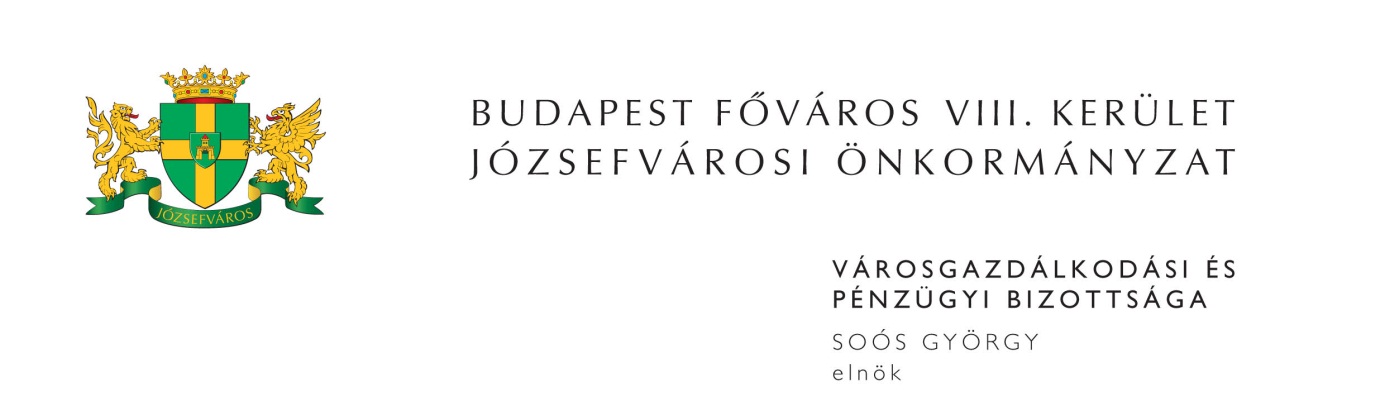 M E G H Í V ÓBudapest Józsefvárosi Önkormányzat Városgazdálkodási és Pénzügyi Bizottsága2017. évi 7. rendes ülését2017. február 27-én (hétfő) 1300 órárahívom össze.A Városgazdálkodási és Pénzügyi Bizottság ülését a Józsefvárosi Polgármesteri HivatalIII. 300-as termében (Budapest VIII. kerület, Baross u. 63-67.) tartja.Napirend1. Gazdálkodási Ügyosztály(írásbeli előterjesztés)Javaslat közterület-használati kérelmek elbírálására Előterjesztő: dr. Galambos Eszter - ügyosztályvezetőTulajdonosi hozzájárulás Budapest VIII. kerület, Tömő utca 26. szám alatt épülő Corvin 5 Irodaház villamosenergia ellátásához Előterjesztő: dr. Galambos Eszter - ügyosztályvezetőJavaslat a Budapesti Tavaszi Fesztivállal kapcsolatos tulajdonosi döntés meghozataláraElőterjesztő: dr. Galambos Eszter - ügyosztályvezetőJavaslat az RFV Józsefváros Korlátolt Felelősségű Társasággal kapcsolatos döntések meghozatalára Előterjesztő: Soós Csaba - ügyvezető2. Józsefvárosi Gazdálkodási Központ Zrt.(írásbeli előterjesztés)Javaslat üres lakások és nem lakás célú helyiségek árverés útján történő elidegenítésére (PÓTKÉZBESÍTÉS)Előterjesztő: Bozsik István Péter - vagyongazdálkodási igazgató3. Egyéb előterjesztések(írásbeli előterjesztés)Javaslat táblagép és tartozékának tulajdonba adásáraElőterjesztő: dr. Balla Katalin - a Jegyzői Kabinet vezetője4. Zárt ülés keretében tárgyalandó előterjesztések(írásbeli előterjesztés)Javaslat a Budapest VIII. kerület, József krt. 9. szám alatti földszinti iroda ingatlanra vonatkozó elővásárlási jogról való lemondásra Előterjesztő: dr. Galambos Eszter - a Gazdálkodási Ügyosztály vezetője Javaslat a Budapest VIII. kerület, Vay Ádám utca …….. és …... szám alatti önkormányzati lakások csatolásával kapcsolatban Előterjesztő: Bozsik István Péter - a Józsefvárosi Gazdálkodási Központ Zrt. vagyongazdálkodási igazgatójaMegjelenésére feltétlenül számítok. Amennyiben az ülésen nem tud részt venni, kérem, azt írásban (levélben, elektronikus levélben) jelezni szíveskedjen Soós György bizottsági elnöknek legkésőbb 2017. február 27-én az ülés kezdetéig. Budapest, 2017. február 22.	Soós György s.k.	elnök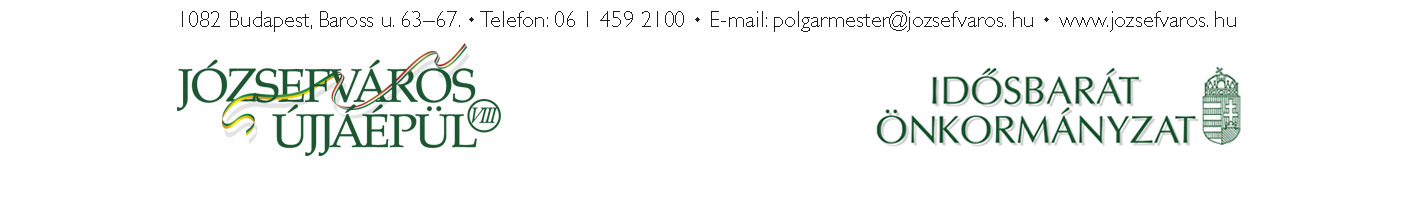 2